Протокол процедуры переторжкиСПОСОБ И ПРЕДМЕТ ЗАКУПКИ:Запрос предложений в электронной форме  на право заключения договора на выполнение работ «Мероприятия по строительству и реконструкции электрических сетей до 20 кВ для технологического присоединения потребителей (в том числе ПИР) на территории филиала "Приморские ЭС" (Пожарский район, с.Игнатьевка).  (Лот № 8309-КС ПИР СМР-2020-ДРСК).КОЛИЧЕСТВО ПОДАННЫХ НА ЭТАП ЗАЯВОК НА УЧАСТИЕ В ЗАКУПКЕ: 7 (семь) заявок.НМЦ ЛОТА (в соответствии с Извещением о закупке): 8 157 053.50 руб. без НДС.ОТМЕТИЛИ:В соответствии с решением Закупочной комиссии (Протокол №413/УКС -Р от 15.04.2020 г.) к процедуре переторжки были допущены следующие участники: ООО "ДАЛЬНЕВОСТОЧНАЯ МОНТАЖНАЯ КОМПАНИЯ", ООО "ЭРЛАНГ", ООО "МИРЭНЕРГОСТРОЙ", ООО "ТЕХЦЕНТР", ООО "ПРИМОРСКАЯ УНИВЕРСАЛЬНАЯ СТРОИТЕЛЬНАЯ КОМПАНИЯ", ООО "ПРИМ-ЭНЕРГОСОЮЗ", ООО " МОНТАЖЭЛЕКТРОСЕРВИС ".Предмет переторжки: цена заявки.Участие в процедуре переторжки принял 1 (один) участник, а именно:ООО "ДАЛЬНЕВОСТОЧНАЯ МОНТАЖНАЯ КОМПАНИЯ"Процедура переторжки осуществлялась с использованием средств электронной торговой площадки: Единая электронная торговая площадка (АО «ЕЭТП»), в присутствии секретаря Закупочной комиссии.Дата и время начала процедуры переторжки: 15:00 часов (по местному времени Организатора) 17.04.2020 г.Место проведения процедуры переторжки: Единая электронная торговая площадка (АО «ЕЭТП»), по адресу в сети «Интернет»: https://rushydro.roseltorg.ru.В результате проведения переторжки условия заявок на участие в закупке были изменены следующим образом:      Секретарь Закупочной комиссии                                                   Чуясова Е.Г.       Тел. (4162) 397-268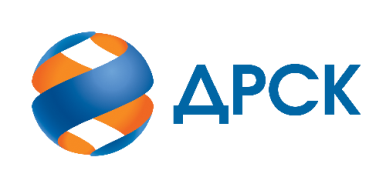                                                                      АКЦИОНЕРНОЕ ОБЩЕСТВО                «ДАЛЬНЕВОСТОЧНАЯ РАСПРЕДЕЛИТЕЛЬНАЯ СЕТЕВАЯ КОМПАНИЯ»№413/УКС -П17.04.2020№п/пДата и время регистрации заявкиНаименование, ИНН Участника и/или его идентификационный номерЦена заявки, руб. без НДСЦена заявки, руб. без НДСпосле переторжки18.03.2020 03:49 (MSK +03:00)ООО "ДАЛЬНЕВОСТОЧНАЯ МОНТАЖНАЯ КОМПАНИЯ"ИНН/КПП 2506012068/250601001 
ОГРН 11725360255077 749 219,626 525 661,6120.03.2020 08:22 (MSK +03:00)ООО "ЭРЛАНГ"ИНН/КПП 2540115779/253601001 
ОГРН 10525044515156 600 000,006 600 000,0023.03.2020 05:17 (MSK +03:00)ООО "МИРЭНЕРГОСТРОЙ"ИНН/КПП 2725009117/272501001 
ОГРН 11427220054148 034 697,78 034 697,723.03.2020 06:26 (MSK +03:00)ООО "ТЕХЦЕНТР"ИНН/КПП 2539057716/253901001 
ОГРН 10325021310568 150 000,008 150 000,0023.03.2020 08:19 (MSK +03:00)ООО "ПРИМОРСКАЯ УНИВЕРСАЛЬНАЯ СТРОИТЕЛЬНАЯ КОМПАНИЯ"ИНН/КПП 2502059234/250201001 
ОГРН 11825360289608 157 053,508 157 053,5024.03.2020 04:15 (MSK +03:00)ООО "ПРИМ-ЭНЕРГОСОЮЗ"ИНН/КПП 2536315408/253601001 
ОГРН 11925360048147 761 651,317 761 651,3124.03.2020 05:51 (MSK +03:00)ООО " МОНТАЖЭЛЕКТРОСЕРВИС "ИНН/КПП 2465082377/246601001 
ОГРН 10424026451088 157 053,508 157 053,50